		Agreement			Concerning the Adoption of Harmonized Technical United Nations Regulations for Wheeled Vehicles, Equipment and Parts which can be Fitted and/or be Used on Wheeled Vehicles and the Conditions for Reciprocal Recognition of Approvals Granted on the Basis of these United Nations Regulations*(Revision 3, including the amendments which entered into force on 14 September 2017)_________		Addendum 47 – UN Regulation No. 48		Revision 11 - Amendment 5Supplement 11 to the 05 series of amendments – Date of entry into force: 10 February 2018		Uniform provisions concerning the approval of vehicles with regard to the installation of lighting and light-signalling devicesThis document is meant purely as documentation tool. The authentic and legal binding text is: ECE/TRANS/WP.29/2017/106._________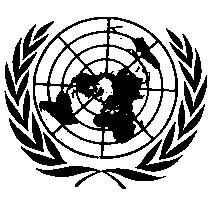 UNITED NATIONSParagraph 6.5.7., amend to read:"6.5.7. 	Electrical connectionsDirection-indicator lamps shall switch on independently of the other lamps. All direction-indicator lamps on one side of a vehicle shall be switched on and off by means of one control and shall flash in phase.On M1 and N1 vehicles less than 6 m in length, with an arrangement complying with paragraph 6.5.5.2. above, the amber side-marker lamps, when mounted, shall also flash at the same frequency (in phase) with the direction indicator lamps.A direction indicator capable of being activated in different modes (static or sequential), shall not switch between both modes once activated. If two optional lamps (category 2a or 2b) are installed on vehicles in categories M2, M3, N2, N3, they shall be operated in the same mode as the other mandatory rear direction indicator lamps (category 2a or 2b); i.e. static or sequential."  Paragraph 6.6.1., amend to read:"6.6.1. 	PresenceMandatory.The signal shall be given by simultaneous operation of the direction-indicator lamps in accordance with the requirements of paragraph 6.5. above.All direction indicators of the category 1 (1, 1a, 1b) activated simultaneously shall operate in the same mode; i.e. static or sequential. All direction indicators of the category 2 (2a, 2b) activated simultaneously shall operate in the same mode; i.e. static or sequential."E/ECE/324/Rev.1/Add.47/Rev.11/Amend.5−E/ECE/TRANS/505/Rev.1/Add.47/Rev.11/Amend.5E/ECE/324/Rev.1/Add.47/Rev.11/Amend.5−E/ECE/TRANS/505/Rev.1/Add.47/Rev.11/Amend.526 April 2018